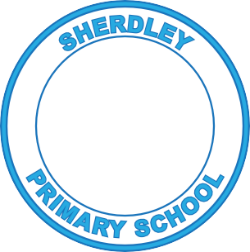 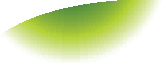 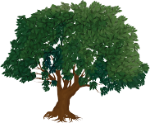 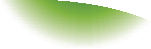 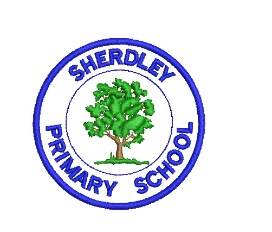 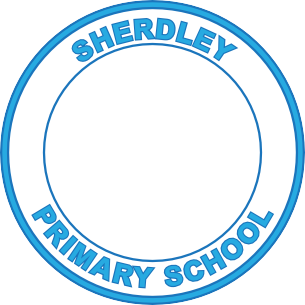 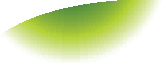 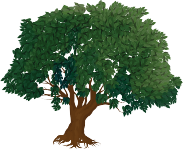 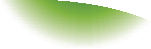 Sherdley Primary School			  2022-23DT Curriculum MapAutumnSpringSummerPre-school3D ArtTo explore 2D and 3D structuresAutumn pictures- make an arrangement or shapeStructures with natural materials.Making pumpkin faces in the playdough.Potato Man faces – using different features.Making their own stickman with playdough.3D ArtMaking a caveTo start attaching 2D and 3D materials To make enclosures with construction kitsEaster basketsPaper plate ducksMaking beanstalksAttaching boxesMaking playdough lily pads for the frogs.Making eggs and beanstalks with the playdough.3D ArtBuilding animal homesTo think about how they may use materialsTo make imaginative and complex buildings and modelsMaking houses for the pigs using masking tape.Making simple models and talking about them Making houses with the playdough.Reception 3D ArtMaking towers – tall and short with the various construction kits.Making owls with the junk materials.Rolling eggs with the playdoughMaking brooms with the construction kits.To make a Truly Magnificent Broom with the large blocks with a group that they can all sit on. Rolling and folding paper to make their own broomstick.Manipulating playdough –brooms by rolling into a sausage shapes.Making 3D baubles for the Christmas Tree – cutting shapes, folding them and gluing them together.Making paper chains – manipulating the paper to make links and attaching them, together.3D ArtCreate their own 3D maps with boxes for the gingerbread man’s route.Make a big gingerbread house outside with the large construction blocks.Junk boxes for the gingerbread house.Create farm buildings using wooden blocks.Curling paper to make the little red hen.Toilet roll characters.Use clay to make beads for a necklace.Use clay to create a simple pot – thumb pot.Making paper plate – animal faces focusing on their features.Making a musical shaker.3D ArtMake their own mini beast using junk materials.Make their own sea creature using any materials.Creating fans and making fan fish using this technique.Year 1DT Strand: TextureCreate simple weaving products and samples.Sort materials according to specific qualities.Know and recognise how textiles create products.Use materials to make a known object for purpose.DT Strand: Form/Cooking & NutritionUse a range of basic skills to prepare a simple dish for purpose.DT Strand: FormUse materials to make a known object for purpose.Make simple constructions with a range of materials. Create these products for purpose using a range of techniques Carve, pinch and roll coils and slabs using modelling media. (Printing)Make simple joins on a product using cutting, shaping, joining and finishing.Year 1DT Strand: TextureCreate simple weaving products and samples.Sort materials according to specific qualities.Know and recognise how textiles create products.Use materials to make a known object for purpose.DT Strand: Form/Cooking & NutritionUse a range of basic skills to prepare a simple dish for purpose.Suggested materials Wheels & AxelsYear 2DT Strand: Form/Cooking & Nutrition Use a range of basic skills such as knife skills, rolling, peeling, mixing and chopping to create a simple dish for purpose.DT Strand: Texture/FormUse large eyed needles to create a simple running stitch.Start to explore different stitchesMake simple constructions with a range of materials. Create these products for purpose using a range of techniques. DT: Texture/FormBegin to develop simple applique work.Shape and form from direct observation using malleable and rigid materials.Replicate patterns and textures in 3D form using the inspiration of other artists and sculptors. (Printing)Develop and awareness and understanding of natural and man-made forms.Year 2DT Strand: Form/Cooking & Nutrition Use a range of basic skills such as knife skills, rolling, peeling, mixing and chopping to create a simple dish for purpose.Suggested materials Sliders & LeversDT: Texture/FormBegin to develop simple applique work.Shape and form from direct observation using malleable and rigid materials.Replicate patterns and textures in 3D form using the inspiration of other artists and sculptors. (Printing)Develop and awareness and understanding of natural and man-made forms.Year 3DT Strand: FormPneumatic monstersPlan and develop products by sketching, cutting, attaching and adding simple adjustments Develop and use a range of methods of constructionDT Strand: TextureBatikCreate work using tie dying and batik (Printing)Shape and form more complex work from direct observation using malleable and rigid materials. Creating products for purpose Develop and use a range of adhesivesDT Strand: Cooking & Nutrition Create a healthy dish by understanding the components of a healthy balanced dish.Year 3DT Strand: FormPneumatic monstersPlan and develop products by sketching, cutting, attaching and adding simple adjustments Develop and use a range of methods of constructionSuggested materials Levers, Linkages and pulleys.DT Strand: Cooking & Nutrition Create a healthy dish by understanding the components of a healthy balanced dish.Year 4DT Strand: Cooking & Nutrition/TextureCreate a healthy series of dishes using various cooking techniques such as baking.Use a wider variety of stitches to create pattern and join simple textiles. Observation and design of textural art. (Printing)DT Strand: FormAnalyse and interpret environmental and man-made patterns of construction.Discuss and record own work and the work of other famous sculptors.DT Strand: Texture/FormCreate products for purpose to create movement and transfer media.Compare different fabrics and materials and discuss their most appropriate uses. Year 4DT Strand: Cooking & Nutrition/TextureCreate a healthy series of dishes using various cooking techniques such as baking.Use a wider variety of stitches to create pattern and join simple textiles. Observation and design of textural art. (Printing)DT Strand: FormAnalyse and interpret environmental and man-made patterns of construction.Discuss and record own work and the work of other famous sculptors.Suggested materials Gears & Pulleys Year 5DT Strand: Cooking & Nutrition/FormCreate a predominantly savoury dish understanding the concept of seasonality and using a range of cooking skills. Discuss and evaluate the work of other sculptors (using various media including ICT)DT Stand: Form Plan, develop ideas using shape, form model and joins to create final pieces.DT Strand: TextureSelect and use appropriate materials to embellish a range of work.Use stories, music and poems as stimuli for a range of textural pieces. (Printing)Create products using different textiles and fabrics.Year 5Suggested materials Switches & BulbsDT Strand: TextureSelect and use appropriate materials to embellish a range of work.Use stories, music and poems as stimuli for a range of textural pieces. (Printing)Create products using different textiles and fabrics.Year 6DT Strand: FormPlan and develop ideas using modelling – use ICT to plan and draft ideas. Discuss, interpret and evaluate the work of other sculptors and use this as inspiration for their own work DT Strand: Cooking & Nutrition/TextureUnderstand how ingredients are grown, reared, caught and processed. Create a savoury meal using a range of cooking skills. Develop experience in embellishing fabrics and textiles.Work collaboratively on a larger scale to create different effects. DT Strand: FormCreate products for a final piece to create a product for purpose.Plan and develop ideas using modelling – use ICT to plan and draft ideas Year 6DT Strand: FormPlan and develop ideas using modelling – use ICT to plan and draft ideas. Discuss, interpret and evaluate the work of other sculptors and use this as inspiration for their own work DT Strand: Cooking & Nutrition/TextureUnderstand how ingredients are grown, reared, caught and processed. Create a savoury meal using a range of cooking skills. Develop experience in embellishing fabrics and textiles.Work collaboratively on a larger scale to create different effects. Suggested materialsBuzzers & Motors 